Powiatowy Urząd Pracy w Częstochowie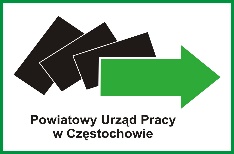 Sprawozdanie z działalności Powiatowego Urzędu Pracy w Częstochowie za rok 2021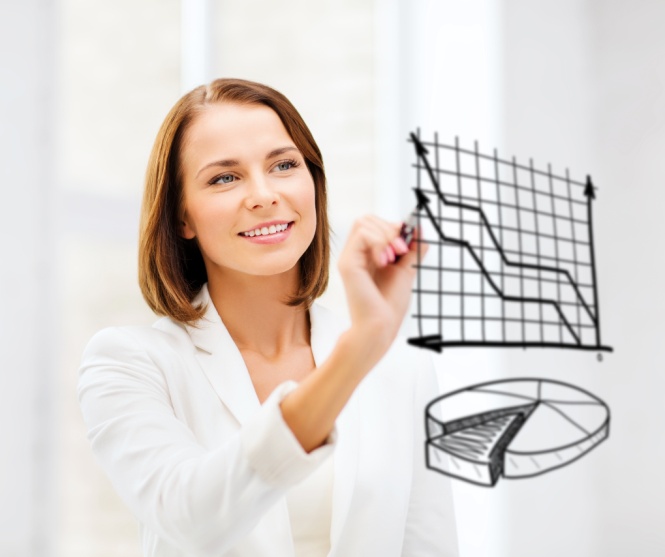 Częstochowa, styczeń 2022Rynek pracyW 2021 r. lokalny rynek pracy wciąż borykał się negatywnymi skutkami trwającej pandemii, 
a właściwie jej kolejnych fal. Co prawda skala bezrobocia rejestrowanego przez Powiatowy Urząd  Pracy w Częstochowie przybrała nieco mniejszy rozmiar, lecz pracodawcy nadal z  wielką ostrożnością kształtowali politykę zatrudnieniową we własnych przedsiębiorstwach. Niektóre z nich ograniczyły jakikolwiek rozwój, a były i takie, które wobec równolegle rosnącej inflacji i windowania cen zaczęły przeżywać kryzys. Trzeba podkreślić, że planowanie działań w obszarze gospodarczym w perspektywie kilkunastu, a nawet kilku miesięcy stało się dodatkowo utrudnione na skutek zapowiadanego wprowadzenia kluczowej reformy podatków nazywanej „Polskim Ładem”. Niepewność jakie może ona przynieść skutki ekonomiczne dla wielu branż gospodarki nie sprzyjała inwestycjom. Także w kapitał ludzki i  rozszerzanie wspomnianej bazy pracowniczej.W 2021 roku PUP Częstochowa nadal realizował część zadań określonych w  tzw. Tarczy antykryzysowej, czyli kompleksowym pakiecie działań rządu przeciwdziałającym negatywnym skutkom pandemii.  Bezrobotni byli także wspierani w ramach aktywizacji zawodowej oferowanej w programach i projektach  realizowanych przez częstochowski urząd pracy. Pracownicy zwalniani z przedsiębiorstw, które najbardziej ucierpiały na skutek pandemii COVID otrzymali szansę  skorzystania  z instrumentów rynku pracPowiatowy Urząd Pracy w Częstochowie swoją działalność opiera na zapisach ustawy 
z dnia 20 kwietnia 2004 r. o promocji zatrudnienia i instytucjach rynku pracy. Na co dzień współpracuje w tym względzie z pracodawcami, instytucjami szkoleniowymi oraz innymi partnerami. W roku 2021 częstochowski urząd pracy wciąż wypłacał wsparcie finansowe w ramach tzw. Tarczy antykryzysowej. Działania urzędu pracy w tym względzie miały już jednak znacznie mniejszy zakres niż w 2020 roku. 
W roku 2021 w ramach niżej wymienionych form wypłacono:- dofinansowania części kosztów wynagrodzeń pracowników dla mikroprzedsiębiorców, małych 
i średnich przedsiębiorców – 6 744 321,40 zł.- dofinansowania części kosztów prowadzenia działalności gospodarczej dla przedsiębiorców samozatrudnionych – 3 270 400,00 zł.- dotacji dla mikro i małych przedsiębiorstw określonych branż (Rozp.rozdz.3) – 22 813 108,13 zł.- dotacji dla mikro i małych przedsiębiorstw - sklepiki szkolne – 100 000,00 zł.- niskooprocentowana pożyczka z Funduszu Pracy dla mikroprzedsiębiorców – 765 306.64 zł.- niskooprocentowana pożyczka z Funduszu Pracy dla organizacji pozarządowych – 175 034.44 zł.     - dofinansowania części kosztów wynagrodzeń pracowników oraz składek na ubezpieczenia społeczne dla kościelnej osoby prawnej działającej na podstawie przepisów o stosunku Państwa do Kościoła Katolickiego w Rzeczypospolitej Polskiej, o stosunku Państwa do innych kościołów i związków wyznaniowych oraz o gwarancjach wolności sumienia i wyznania, oraz jej jednostce organizacyjnej – 101 228,09 zł.- dotacji na pokrycie bieżących kosztów prowadzenia działalności gospodarczej mikroprzedsiębiorcy i małego przedsiębiorcy określonych branż – 4 299 500,00 zł.Pozostałe aktywności PUP w Częstochowie ukierunkowane były na:przedsięwzięcia zmierzające do promocji zatrudnienia oraz przeciwdziałania bezrobociu i jego negatywnym skutkom,pozyskiwanie i gospodarowanie środkami finansowymi przeznaczonymi na realizację zadań z zakresu promocji zatrudnienia i aktywizacji lokalnego rynku pracy,współpracę z partnerami rynku pracy, organizacjami, instytucjami, jednostkami samorządu terytorialnego w zakresie promocji zatrudnienia,monitorowanie lokalnego rynku pracy w celu doskonalenia jakości świadczonych usług,organizowanie i finansowanie programów rynku pracy,realizowanie zadań z zakresu udziału w sieci EURES,wzbogacanie wiedzy na temat rynków pracy krajów Unii Europejskiej/EOG i Szwajcarii,prowadzenie kampanii promocyjnej informującej o działalności i usługach świadczonych przez urząd,podnoszenie kwalifikacji pracowników PUP przede wszystkim w ramach szkoleń prowadzonych zdalnie.W 2021 roku Powiatowy Urząd Pracy w Częstochowie ścisłe współpracował z organem opiniodawczo- doradczym, czyli Powiatową Radą Rynku Pracy (PRRP). Od 2020 r. radą w roli przewodniczącego kieruje zastępca Prezydenta Miasta Częstochowy Ryszard Stefaniak wybrany na kadencję 2020-2024 Wspiera go członek zarządu powiatu częstochowskiego, wiceprzewodniczący PRRP Henryk Kasiura. Rada rozpatrywała sprawy dotyczące: - aktualnej sytuacji na lokalnym rynku pracy z uwzględnieniem aktywizacji zawodowej bezrobotnych,- podziału środków Funduszu Pracy przeznaczonych na realizację programów  na rzecz promocji zatrudnienia, łagodzenia skutków bezrobocia i aktywizacji zawodowej, zadań fakultatywnych  oraz sprawozdań z ich wykorzystania;- ocen wdrażania i realizacji projektów finansowych z Funduszu Pracy i Europejskiego  Funduszu Społecznego;- oceny sprawozdania rocznego z działalności Powiatowego Urzędu Pracy w Częstochowie;W roku 2021 zorganizowano cztery stacjonarne spotkania Powiatowej Rady Rynku Pracy, pierwsze 
z nich 29 stycznia 2021 r. Jednak w związku z trwającą pandemią cztery głosowania PRRP dotyczące wydania opinii przeprowadzono w trybie obiegowym.  Działając w ramach upoważnienia Prezydenta Miasta Częstochowy, Powiatowy Urząd Pracy 
w Częstochowie w roku 2021 wydał 28 587 decyzji administracyjnych. Z ogólnej liczby 115 złożonych odwołań, we własnym zakresie rozpatrzono 63, natomiast 52 przekazano do rozpatrzenia przez organ II instancji.Wydawane decyzje dotyczyły:-    uznania lub odmowy uznania danej osoby za bezrobotną oraz o utraty statusu bezrobotnego,-   przyznania, odmowy przyznania, wstrzymania lub wznowienia wypłaty oraz utraty lub pozbawienia prawa do zasiłku, stypendium, dodatku aktywizacyjnego, -  obowiązku zwrotu nienależnie pobranego zasiłku, stypendium, dodatku aktywizacyjnego, innych nienależnie pobranych świadczeń lub kosztów szkoleń,-  odroczenia terminu spłaty, rozłożenia na raty lub umorzenia części albo całości nienależnie      pobranego świadczenia, należności z tytułu zwrotu refundacji lub przyznanych jednorazowo środków oraz zwrotu uzyskanej pomocy na podstawie ustawy „COVID-19”,-   odmowy udzielenia ulgi w spłacie należności,-   umorzenia wszczętych postępowań,-   odmowy wpisu oświadczenia o powierzeniu wykonywania pracy cudzoziemcowi,- zezwoleń oraz przedłużeń zezwoleń na pracę sezonową cudzoziemca na terytorium Rzeczypospolitej Polskie,-   odmowy wydania, uchylenia zezwolenia na pracę sezonową cudzoziemca.Ponadto Powiatowy Urząd Pracy w Częstochowie wydał 228 postanowień dotyczących: odmowy wszczęcia postępowania, wznowienia postępowania, zawieszenia lub podjęcia postępowania, odmowy wydania zaświadczenia.W 2021 r. Wojewoda Śląski przekazał Powiatowemu Urzędowi Pracy w Częstochowie środki w formie dotacji celowej w kwocie 7 174 824,00zł. z przeznaczeniem na pokrycie składek na ubezpieczenie zdrowotne za osoby bezrobotne bez prawa do zasiłku. Średnia miesięczna liczba osób objętych tego rodzaju ubezpieczeniem wyniosła 6.934 osoby.Na realizację powierzonych zadań wydatkowano w 2021 r. kwotę w wysokości 87 079 569,78zł. z przeznaczeniem na:W 2021 r. na aktywne formy przeciwdziałania bezrobociu, których źródłem finansowania był Fundusz Pracy i Europejski Fundusz Społeczny (EFS) wydatkowano ogółem 56 023 519 98 zł. W 2021 r. realizowano także zadania z zakresu rehabilitacji zawodowej osób niepełnosprawnych zarejestrowanych w urzędzie. Wydatkowano na ten cel ogółem  197 532,18 zł. W ramach wspomnianych środków sfinansowano instrumenty i usługi rynku pracy skierowane do osób bezrobotnych niepełnosprawnych oraz niepełnosprawnych poszukujących pracy i nie pozostających w zatrudnieniu.Powiatowy Urząd Pracy w Częstochowie w ramach współpracy z pracodawcami  finansował działania na rzecz kształcenia ustawicznego pracowników dzięki środkom Krajowego Funduszu Szkoleniowego (KFS). W 2021 r. PUP Częstochowa wydatkował na ten cel kwotę 1 702 994,85 zł. udzielając wsparcia  108 zakładom pracy na kształcenie i doskonalenie zawodowe pracowników (ogółem 722 osoby). Średni koszt kształcenia wyniósł  2 358,72 zł na osobę.Projekty i programy realizowane przez Powiatowy Urząd Pracy w Częstochowie w roku 2021I. Projekty współfinansowane ze środków Europejskiego Funduszu Społecznego1. Projekt pn.: "Aktywizacja osób młodych pozostających bez pracy w Mieście Częstochowa i powiecie częstochowskim (IV)"Projekt pn.: „Aktywizacja osób młodych pozostających bez pracy w Mieście Częstochowa i powiecie częstochowskim (IV)”, współfinansowany był przez Unię Europejską ze środków Europejskiego Funduszu Społecznego w ramach Programu Operacyjnego Wiedza Edukacja Rozwój, Oś priorytetowa I Osoby młode na rynku pracy, Działanie 1.1 Wsparcie osób pozostających bez pracy na regionalnym rynku pracy – projekty pozakonkursowe, Poddziałanie 1.1.1 Wsparcie udzielane z Europejskiego Funduszu Społecznego.Głównym celem projektu było zwiększenie możliwości zatrudnienia osób młodych do 29 roku życia pozostających bez pracy w Mieście Częstochowa i powiecie częstochowskim.Wsparcie w ramach projektu skierowane było do uczestników/czek (min. 60% kobiet) w wieku 18-29 lat (które nie ukończyły 30 roku życia na dzień rozpoczęcia udziału w projekcie), w tym osób z niepełnosprawnościami zarejestrowanych w Powiatowym Urzędzie Pracy w Częstochowie  jako bezrobotne, spośród których co najmniej:- 80% stanowiły osoby, które nie uczestniczyły w kształceniu i szkoleniu (tzw. młodzież NEET), zgodnie z definicją osoby z kategorii NEET przyjętą w POWER 2014-2020;- 40% stanowiły osoby znajdujące się w trudnej sytuacji na rynku pracy tj. osoby: z niepełnosprawnościami, długotrwale bezrobotne, o niskich kwalifikacjach.Osobą z kategorii NEET jest osoba, która spełnia łącznie trzy następujące warunki - nie pracuje (jest osobą bezrobotną), nie kształci się (nie uczestniczy w kształceniu formalnym w trybie stacjonarnym), nie szkoli się (nie uczestniczy w pozaszkolnych zajęciach mających na celu uzyskanie, uzupełnienie lub doskonalenie umiejętności i kwalifikacji zawodowych lub ogólnych, potrzebnych do wykonywania pracy; w procesie oceny czy dana osoba się nie szkoli, a co za tym idzie kwalifikuje się do kategorii NEET, należy zweryfikować czy brała ona udział w tego typu formie aktywizacji, finansowanej ze środków publicznych, w okresie ostatnich 4 tygodni). Projekt skierowany był w pierwszej kolejności do osób w trudnej sytuacji na rynku pracy tj.:osób z niepełnosprawnościami,osób długotrwale bezrobotnych (w przypadku osób poniżej 25 roku życia osobami długotrwale bezrobotnymi są osoby bezrobotne nieprzerwanie przez okres ponad 6 miesięcy, natomiast w przypadku osób w wieku 25 lat lub więcej – osoby bezrobotne nieprzerwanie przez okres ponad 12 miesięcy). Do okresu bezrobocia zalicza się również okres pozostawania bez pracy przed rejestracją w urzędzie,osób o niskich kwalifikacjach (osoby posiadające wykształcenie na poziomie do ISCED 3 włącznie tj.: ISCED 1 - osoby z wykształceniem podstawowym, ISCED 2 - osoby z wykształceniem średnim I stopnia - gimnazjum, ISCED 3 - osoby z wykształceniem na poziomie ponadgimnazjalnym - liceum, technikum, szkoła zawodowa),osób pracujących poniżej 30 roku życia objętych wsparciem w ramach tzw. Tarczy antykryzysowej.W ramach projektu wymagane było zapewnienie osobom do 25 roku życia w okresie czterech miesięcy od rejestracji wysokiej jakości oferty zatrudnienia, dalszego kształcenia, przyuczenia do zawodu lub stażu. Projekt zakładał osiągnięcie określonej efektywności zatrudnieniowej. W 2021 roku uczestnicy projektu zostali objęci wsparciem finansowym określonym w tzw. Tarczy antykryzysowej. Dotyczyło ono dofinansowania do wynagrodzenia lub kosztów prowadzenia działalności gospodarczej. Z pomocy tej skorzystały 297 osób.  Wartość projektu w roku 2021: 2 500 000 zł.Termin realizacji: 01.01.2019 – 30.06.2021 r.2. Projekt pn.: „Aktywizacja osób młodych pozostających bez pracy w Mieście Częstochowa 
i powiecie częstochowskim (V)”Projekt pn.: „Aktywizacja osób młodych pozostających bez pracy w Mieście Częstochowa i powiecie częstochowskim (V)”, współfinansowany przez Unię Europejską ze środków Europejskiego Funduszu Społecznego w ramach Programu Operacyjnego Wiedza Edukacja Rozwój, Oś priorytetowa I Rynek pracy otwarty dla wszystkich, Działanie 1.1 Wsparcie osób młodych pozostających bez pracy 
na regionalnym rynku pracy – projekty pozakonkursowe, Poddziałanie 1.1.1 Wsparcie udzielane 
z Europejskiego Funduszu Społecznego.Głównym celem projektu jest zwiększenie możliwości zatrudnienia osób młodych do 29. roku życia pozostających 
bez pracy w Mieście Częstochowa i powiecie częstochowskim.Wsparcie w ramach projektu skierowane jest do uczestników/czek (min. 60% kobiet) w wieku 18-29 lat (które nie ukończyły 30 roku życia na dzień rozpoczęcia udziału w projekcie), w tym osób 
z niepełnosprawnościami zarejestrowanych w Powiatowym Urzędzie Pracy w Częstochowie  jako bezrobotne, spośród których co najmniej:- 80% będą stanowić osoby, które nie uczestniczą w kształceniu i szkoleniu (tzw. młodzież NEET), zgodnie z definicją osoby z kategorii NEET przyjętą w POWER 2014-2020;- 40% będą stanowić osoby znajdujące się w trudnej sytuacji na rynku pracy tj. osoby: 
z niepełnosprawnościami, długotrwale bezrobotne, o niskich kwalifikacjach.Osobą z kategorii NEET jest osoba, która spełnia łącznie trzy następujące warunki, czyli nie pracuje (jest osobą bezrobotną), nie kształci się (nie uczestniczy w kształceniu formalnym w trybie stacjonarnym), nie szkoli się (nie uczestniczy w pozaszkolnych zajęciach mających na celu uzyskanie, uzupełnienie lub doskonalenie umiejętności i kwalifikacji zawodowych lub ogólnych, potrzebnych 
do wykonywania pracy; w procesie oceny czy dana osoba się 
nie szkoli, a co za tym idzie kwalifikuje się do kategorii NEET, należy zweryfikować czy brała ona udział w tego typu formie aktywizacji, finansowanej ze środków publicznych, w okresie ostatnich 
4 tygodni). Kształcenie formalne w trybie stacjonarnym rozumiane jest jako kształcenie w systemie szkolnym na poziomie szkoły podstawowej, szkoły ponadpodstawowej, szkoły ponadgimnazjalnej, jak również kształcenie na poziomie wyższym w formie studiów wyższych lub doktoranckich realizowanych w trybie dziennym. Projekt skierowany jest w pierwszej kolejności do osób w trudnej sytuacji na rynku pracy tj.:osób z niepełnosprawnościami,osób długotrwale bezrobotnych (w przypadku osób poniżej 25 roku życia osobami długotrwale bezrobotnymi są osoby bezrobotne nieprzerwanie przez okres ponad 6 miesięcy, natomiast w przypadku osób w wieku 25 lat lub więcej – osoby bezrobotne nieprzerwanie przez okres ponad 12 miesięcy). Do okresu bezrobocia zalicza się również okres pozostawania bez pracy przed rejestracją w urzędzie,osób o niskich kwalifikacjach (osoby posiadające wykształcenie na poziomie do ISCED 3 włącznie tj.: osoby z wykształceniem podstawowym, gimnazjalnym, ponadgimnazjalnym, ponadpodstawowym).Zapewniamy również możliwość skorzystania ze wsparcia byłych uczestnikom/czkom projektów z zakresu włączenia społecznego realizowanych w ramach celu tematycznego 9 w RPO. W ramach projektu wymagane jest zapewnienie uczestnikom/czkom w okresie czterech miesięcy od dnia przystąpienia do projektu wysokiej jakości oferty zatrudnienia, dalszego kształcenia, przyuczenia do zawodu lub stażu. Projekt zakłada osiągnięcie określonej efektywności zatrudnieniowej.W 2021 roku w ramach projektu jego uczestnicy/czki zostali objęci wsparciem w postaci: opracowania lub aktualizacji Indywidualnego Planu Działania – 421 osób,pośrednictwo pracy lub poradnictwo zawodowe – 421 osób,staży – 260 osób,jednorazowych środków na podjęcie działalności gospodarczej – 79 osób,refundacji kosztów wyposażenia lub doposażenia stanowiska pracy – 50 osóbprac interwencyjnych – 32 osoby.Wartość projektu w roku 2021: 6 593 989,93 zł. Termin realizacji: 01.01.2021 – 31.12.2022 r.3. Projekt pn.: „Aktywizacja osób bezrobotnych w wieku 30+ zarejestrowanych w Powiatowym Urzędzie Pracy w Częstochowie (IV)”Projekt pn. „Aktywizacja osób bezrobotnych w wieku 30+ zarejestrowanych w Powiatowym Urzędzie Pracy w Częstochowie (IV)” współfinansowany jest przez Unię Europejską ze środków Europejskiego Funduszu Społecznego w ramach Programu Operacyjnego Województwa Śląskiego na lata 
2014 - 2020, Oś Priorytetowa VII, Działanie 7.2.Głównym celem projektu jest zwiększenie możliwości zatrudnienia osób w wieku 30+, pozostających bez pracy, zarejestrowanych w Powiatowym Urzędzie Pracy w Częstochowie.W latach 2019 – 2021 projekt skierowany był do 7 581 osób bezrobotnych powyżej 30 roku życia  należących co najmniej do jednej z poniższych grup:kobiet;osób powyżej 50 roku życia;osób z niepełnosprawnościami;osób długotrwale bezrobotnych;osób o niskich kwalifikacjach;osób pracujących powyżej 30 roku życia objętych wsparciem w ramach tzw. Tarczy antykryzysowej.Udzielanie wsparcia w postaci usług i instrumentów rynku pracy poprzedzone zostało pogłębioną analizą umiejętności, predyspozycji i problemów zawodowych danego uczestnika projektu m.in. poprzez opracowanie lub aktualizację Indywidualnego Planu Działania. Analiza ta pozwoliła na dopasowanie formy wsparcia w taki sposób, aby odpowiadała ona na rzeczywiste potrzeby uczestników projektu.  Każdy uczestnik projektu był objęty usługą pośrednictwa pracy lub poradnictwa zawodowego.W ramach projektu „Aktywizacja osób bezrobotnych w wieku 30+ zarejestrowanych w Powiatowym Urzędzie Pracy w Częstochowie (IV)” były wdrożone poniższe formy wsparcia:pośrednictwo pracy lub poradnictwo zawodowe;staże;jednorazowe środki na podjęcie działalności gospodarczej;refundacja kosztów wyposażenia lub doposażenia stanowiska pracy,prace interwencyjne.W 2021 roku program został skierowany do 435 osób powyżej 30 roku życia. Aktywizacją objęto 152 osoby w ramach staży, 96 osób w ramach refundacji kosztów wyposażenia i doposażenia stanowiska pracy, 112 osób otrzymało jednorazowe środki na podjęcie działalności gospodarczej, 65 osób podjęło prace w ramach prac interwencyjnych.Środki programu pozwoliły również na realizowanie instrumentów wsparcia (dofinansowania) zapisanych w Tarczy antykryzysowej. Skorzystało z nich 10 osób. Wartość projektu w 2021 r.: 8 916 778,56 zł.Termin realizacji projektu: 01.01.2019 - 31.12.2022 r.II. Programy i projekty finansowane ze środków Funduszu Pracy1. Program specjalny pn. „Bliżej rynku pracy”Program specjalny został skierowany do bezrobotnych zarejestrowanych w Powiatowym Urzędzie Pracy w Częstochowie oraz Gminnym Centrum Pracy w Koniecpolu. Ostatecznie programem zostały objęte 73 osoby.W ramach programu specjalnego przewidziano następujące formy wsparcia: - usługę doradztwa zawodowego realizowaną przez doradców zawodowych Powiatowego Urzędu Pracy w Częstochowie, w formie indywidualnej usługi poradnictwa zawodowego,- podjęcie zatrudnienia przez uczestników/uczestniczki Programu specjalnego przez okres 
do 6 miesięcy w ramach robót publicznych - usługa skierowana do wszystkich uczestników/uczestniczek Programu specjalnego,- wypłatę przez okres do 6 miesięcy dodatku wyrównawczego w wysokości 300,00 zł miesięcznie 
za każdy cały przepracowany miesiąc bez absencji chorobowej, urlopów bezpłatnych, postojowych, urlopów macierzyńskich i ojcowskich - usługa skierowana do wszystkich uczestników/uczestniczek programu specjalnego. Wartość programu specjalnego:  837 051,46 zł.Termin realizacji programu specjalnego: 08.01.2021 r. – 31.12.2021 r.2. Program specjalny pn. „Pomocna dłoń – II”Program specjalny pn. „Pomocna dłoń – II” został skierowany do bezrobotnych zarejestrowanych w Powiatowym Urzędzie Pracy w Częstochowie oraz Gminnym Centrum Pracy w Koniecpolu.Ostatecznie programem zostały objęte 23 osoby.W ramach Programu specjalnego przewidziano następujące formy wsparcia:- usługę doradztwa zawodowego realizowaną przez doradców zawodowych Powiatowego Urzędu Pracy w Częstochowie, w formie indywidualnej usługi poradnictwa zawodowego,- podjęcie zatrudnienia przez uczestników/uczestniczki programu specjalnego przez okres 
do 6 miesięcy w ramach robót publicznych – usługa skierowana do wszystkich uczestników/uczestniczek programu specjalnego,-wypłatę przez okres do 6 miesięcy (nie później jednak niż do 30.11.2021 r.) dodatku wyrównawczego w wysokości 300,00 zł miesięcznie za każdy cały przepracowany miesiąc bez absencji chorobowej, urlopów bezpłatnych, postojowych, urlopów macierzyńskich i ojcowskich – usługa skierowana 
do wszystkich uczestników/uczestniczek programu specjalnego.Termin realizacji programu: 08.01.2021 r. – 31.12.2021 r.Wartość programu specjalnego:  313 137,90 zł.2. Program RegionalnyProgram Regionalny na 2021 r. finansowany ze środków Fundusz Pracy adresowany  był do osób bezrobotnych zwalnianych z zakładów pracy w okresie pandemii wywołanej wirusem COVID-19.Grupę docelową Programu Regionalnego stanowią osoby bezrobotne zamieszkałe 
w mieście Częstochowa lub w powiecie częstochowskim, zarejestrowane w Powiatowym Urzędzie Pracy w Częstochowie zwolnione z przyczyn zakładu pracy w okresie pandemii wywołanej wirusem SARS-Cov-2.Uczestnicy Programu Regionalnego skorzystali z:- prac interwencyjnych - 16 osób,- dofinansowania podjęcia działalności gospodarczej – 13,	- refundacji kosztów wyposażenia lub doposażenia stanowiska pracy – 19,- staży - 12.Termin realizacji programu: 01.01.2021 r. – 31.12.2021 r. Wartość programu:  838 350,65 zł.  Działania Powiatowego Urzędu Pracy w Częstochowie w obszarze polityki społecznejPowiatowy Urząd Pracy w Częstochowie w dalszym ciągu był zaangażowany w Partnerstwo lokalne na rzecz osób bezdomnych i zagrożonych bezdomnością na terenie Gminy Miasta Częstochowy. Partnerstwo podejmuje działania, aktywności i inicjatywy, ukierunkowane na pomoc społeczną, edukację, profilaktykę, ekonomię społeczną, wzmacnianie osób bezdomnych i zagrożonych bezdomnością. Koordynowaniem działań partnerstwa zajmuje się Miejski Ośrodek Pomocy Społecznej.Sytuacja na lokalnym rynku pracy (miasta Częstochowy i powiatu częstochowskiego)W końcu grudnia 2021 roku liczba bezrobotnych zarejestrowanych w Powiatowym Urzędzie Pracy 
w Częstochowie wynosiła 6 928 osób i w porównaniu z grudniem 2020 r. zmniejszyła się o 1 432 osoby (o 17,1%). W mieście Częstochowa liczba bezrobotnych wynosiła 3 883 osoby tj. o 849 mniej niż w końcu 2020 r.  a w powiecie częstochowskim – 3 045 osób, o 583 mniej niż w grudniu 2020. Dynamika spadku bezrobocia w 2021 roku wyniosła: w mieście Częstochowa – 17,9%,  w powiecie częstochowskim – 16,1%. Bezrobotni mieszkańcy Częstochowy stanowili 56% ogółu zarejestrowanych w PUP, a powiatu częstochowskiego – 44%.Bezrobotne kobiety stanowiły 52,3% ogółu zarejestrowanych (3 625 osób), natomiast mężczyźni – 47,7% (3 303 osoby). Prawo do zasiłku posiadało w końcu grudnia 2021 r. – 981 osób tj. 14,2% ogółu bezrobotnych (rok wcześniej - 1 813 osób tj. 21,7% ogółu). Liczba bezrobotnych zarejestrowanych w Powiatowym Urzędzie Pracy w Częstochowiew latach 2016 – 2021. Stan w końcu rokuStopa bezrobocia rejestrowanego w grudniu 2021 r. wynosiła : w Częstochowie – 3,6% (spadek o 0,8 p. proc. w stosunku do  grudnia 2020),w powiecie częstochowskim – 7% (spadek o 1,3 p. proc. w stosunku do grudnia 2020), w woj. śląskim – 4,2% (spadek o 0,7 p. proc. w stosunku do grudnia 2020),w  Polsce –  5,4% (spadek o 0,9 p. proc. w stosunku do grudnia 2020).Stopa bezrobocia (%)W 2021 roku w PUP w Częstochowie zarejestrowało się 9 626 osób bezrobotnych, o 2 095 mniej niż w 2020 r. Wśród rejestrujących się przeważały osoby poprzednio pracujące – 8 219 osób (85,4% ogółu), natomiast bezrobotni dotychczas niepracujący – 1 407 osób  (14,6%). Zdecydowana większość bezrobotnych rejestrowała się w PUP po raz kolejny – 7 782 osoby (80,8%), po raz pierwszy zarejestrowały się 1 844 osoby (19,2%). W 2021 r. w PUP w Częstochowie rejestrowały się m.in. osoby zaliczane do kategorii bezrobotnych:zamieszkali na wsi  - 3 304  osoby (w 2020 r. – 4 081),osoby zwolnione z przyczyn dotyczących zakładu pracy – 625 osób  (w 2020 r. – 1 190),osoby w okresie do 12 miesięcy od dnia ukończenia nauki  - 687 osób (w 2020 r. - 665),do 30 roku życia – 2 920 osób (w 2020 r. – 3 510)długotrwale bezrobotni – 3 189 osób (w 2020 r. – 2 434)powyżej 50 roku życia –  2 332 osoby (w 2020 r.  – 2 917)cudzoziemcy – 44 osoby (w 2020 r. - 28),kobiety, które nie podjęły zatrudnienia po urodzeniu dziecka – 443 osoby (w 2020 r. – 476),Z ewidencji bezrobotnych z różnych przyczyn wyłączonych zostało w 2021 r. 11 058 osób, o 1 791 więcej niż w roku 2020.Najczęstszą przyczyną wyłączeń z rejestrów PUP było:podjęcie pracy – 7 115 osób (w 2020 r. – 6 148 osób), niepotwierdzenie gotowości do pracy – 1 215 osób  (w 2020 r. - 771 osób),dobrowolna rezygnacja ze statusu bezrobotnego – 526 osób (w 2020 r. - 526 osób),odmowa bez uzasadnionej przyczyny przyjęcia propozycji odpowiedniej pracy lub innej formy pomocy – 87 osób (w 2020 r. - 152 osoby), osiągnięcie wieku emerytalnego -  251 osób (w 2020 r. - 210 osób),nabycie praw do świadczenia przedemerytalnego – 205 osób (w 2020 r. - 140 osób).Liczba bezrobotnych zarejestrowanych i wyrejestrowanychw 2021 roku  (napływ i odpływ bezrobotnych)W końcu grudnia 2021 r. status osoby będącej w szczególnej sytuacji na rynku pracy posiadało 5 457 zarejestrowanych w PUP w Częstochowie, co stanowiło 78,8% ogółu bezrobotnych (w 2020 r.  75,3%), w tym osoby:do 30 roku życia - 1 304 osoby (18,8% ogółu bezrobotnych), w tym do 25 roku życia – 565 osób (8,2% ogółu bezrobotnych),długotrwale bezrobotne – 3 366 osób (48,6% ogółu),powyżej 50 roku życia – 2 157 osób (31,1% ogółu)korzystające ze świadczeń z pomocy społecznej – 3 osoby (0,05% ogółu)posiadające co najmniej jedno dziecko do 6 roku życia – 817 osób (11,8% ogółu),posiadające co najmniej jedno dziecko niepełnosprawne do 18 roku życia – 7 osób (0,1% ogółu),osoby niepełnosprawne – 753 osoby (10,9% ogółu).Analiza zarejestrowanych bezrobotnych ze względu na ich wiek pokazuje, że najliczniejszą grupą 
w końcu 2021 r. były osoby w przedziale wiekowym od 35 do 44 lat – 27% ogółu zarejestrowanych 
(1 874 osoby), a następnie w wieku 25 - 34 lata - 22,8% (1577 osób) oraz od 45 do 54 lat – 22,7% 
(1 574). Udział osób powyżej 55 roku życia wynosił 19,3% (1 338 osób, w tym 531 powyżej 60 lat). Odsetek najmłodszych bezrobotnych tj. w wieku 18 - 24 lata wynosił 8,2% ogółu (565 osób) .Struktura bezrobotnych według wiekuStan na 31.12.2021 r. PUP w CzęstochowieW końcu 2021 roku wśród bezrobotnych pozostających w ewidencji PUP w Częstochowie wykształcenie gimnazjalne, podstawowe lub niższe posiadało 23,8% bezrobotnych (1 646 osób), zasadnicze zawodowe/branżowe – 22,9% (1 589 osób), średnie ogólnokształcące – 9,8% (677 osób), policealne i średnie zawodowe/branżowe – 25% (1 734 osoby) a wyższe – 18,5% (1 282 osoby).Struktura bezrobotnych według wykształcenia.Stan na 31.12.2021 r. PUP w CzęstochowieZdecydowana większość bezrobotnych figurujących w ewidencji PUP to osoby, które we wcześniejszych latach pracowały lub prowadziły pozarolniczą działalność gospodarczą. Liczba w/w osób wynosiła 6 021 tj. 86,9% wszystkich zarejestrowanych, a najwięcej z nich posiadało krótki staż pracy tj. do 5 lat – 2 877 osób, w tym staż pracy do 1 roku posiadały 1 293 osoby, natomiast od 1 do 5 lat -1 584 osoby. Liczba bezrobotnych ze stażem pracy od 5 do 10 lat wynosiła 1 086 osób, od 10 do 20 lat – 1 085 a od 20 do 30 lat – 759, natomiast 214 bezrobotnych posiadało staż pracy powyżej 
30 lat. Odsetek bezrobotnych, którzy nigdy wcześniej nie pracowali wyniósł 13,1% (907 osób).Struktura bezrobotnych według stażu pracy.Stan na 31.12.2021 r. PUP w CzęstochowieOd lat duży problem z powrotem na rynek pracy mają osoby bezrobotne pozostające przez dłuższy czas bez zatrudnienia. Problem ten pogłębił się jeszcze bardziej w związku z pandemią COVID-19. 
W końcu 2021 r. bezrobotni pozostający bez pracy nieprzerwanie ponad 12 miesięcy stanowili 
aż 42,4% wszystkich bezrobotnych (2 936 osób). Ponad 47% bezrobotnych z tej grupy pozostawało 
w rejestrze urzędu pracy ponad 24 miesiące (1 397 osób). Bezrobotni będący bez pracy krócej niż 
12 miesięcy stanowili 57,6% wszystkich zarejestrowanych, z tego osoby bez pracy do 1 miesiąca – 8%, od 1 do 3 miesięcy – 17,5%, od 3 do 6 miesięcy – 15,1% natomiast od 6 do 12 miesięcy – 17%.Struktura bezrobotnych według czasu pozostawania bez pracy.Stan na 31.12.2021 r. PUP w CzęstochowieW końcu 2021 r. największe bezrobocie generowali bezrobotni nieposiadający żadnego zawodu 
oraz posiadający zawód: sprzedawca, robotnik gospodarczy, pracownik wykonujący prace proste, pracownik obsługi biurowej, ślusarz, magazynier, krawiec, technik prac biurowych, operator zautomatyzowanej linii produkcyjnej.W  2021 roku pracodawcy zgłosili do PUP w Częstochowie 9 274 wolne miejsca pracy i miejsca aktywizacji zawodowej. Jest to o 1 350 więcej, niż w 2020 roku. Z Częstochowy wpłynęło 6 841 wolnych miejsc pracy i aktywizacji zawodowej, a z powiatu częstochowskiego – 2 433.Z ogółu zgłoszonych do PUP wolnych miejsc, oferty pracy subsydiowanej stanowiły 14,9% (1 383 miejsca), natomiast oferty pracy niesubsydiowanej – 85,1% (7 891).  Ponad 94% wolnych miejsc 
(8 736) pochodziło z sektora prywatnego, a z sektora publicznego niecałe 6% (538). Miejsca aktywizacji zawodowej (stażu i prac społecznie użytecznych) stanowiły 7,3% wolnych miejsc (680). 
Do osób niepełnosprawnych skierowane były 144 wolne miejsca pracy i miejsca aktywizacji zawodowej.Najwięcej ofert pracy zgłoszono dla bezrobotnych w zawodach: pakowacz ręczny, pozostali robotnicy wykonujący prace proste w przemyśle, pomocniczy robotnik budowlany, technik prac biurowych, pozostali operatorzy maszyn i urządzeń do produkcji i przetwórstwa metali, garmażer, operator zautomatyzowanej linii produkcyjnej, stolarz, dyspozytor transportu samochodowego, magazynier, szwaczka maszynowa, monter wyrobów z tworzyw sztucznych, kierowca samochodu osobowego.Liczba wolnych miejsc pracy i miejsc aktywizacji zawodowej zgłoszonych do PUP w Częstochowie w latach 2016 – 2021Oprócz osób bezrobotnych w PUP w Częstochowie zarejestrowane były również osoby poszukujące pracy. Status osoby poszukującej pracy w końcu grudnia 2021 r. posiadały 204 osoby (99 kobiet, 105 mężczyzn). Z Częstochowy zarejestrowanych było 130 osób poszukujących pracy, a z powiatu częstochowskiego – 74 osoby. Osoby poszukujące pracy niepełnosprawne i niepozostające 
w zatrudnieniu stanowiły 39,7% tej grupy osób (81 osób).Formy aktywizacji i liczba bezrobotnych, którym udzielono wsparcia w 2021 rokuUdział osób bezrobotnych w aktywnych formachprzeciwdziałania bezrobociu w 2021 rokuW 2021 roku w ramach usługi indywidualnego poradnictwa zawodowego doradcy przeprowadzili 855 rozmów doradczych. Sytuacja pandemii wymusiła realizację poradnictwa zawodowego w formie telefonicznej. Z tej formy skorzystało 739 osób. Z uwagi na obostrzenia wynikające z sytuacji pandemii zaniechano w tym okresie realizacji usługi poradnictwa grupowego. Doradcy zawodowi w tym czasie realizowali nowe obowiązki związane z przyznawaniem dotacji branżowych dla przedsiębiorców w ramach tarczy antykryzysowej. Doradcy zawodowi rozpatrzyli 1890 wniosków oraz dokonali 2877 umorzeń wspomnianych dotacji.	Godnym uwagi przedsięwzięciem było kompleksowe objęcie indywidualnym poradnictwem zawodowym uczestników programów specjalnych pn. „Bliżej rynku pracy”, „Pomocna Dłoń 2”, gdzie pomocą doradców zawodowych byli objęci wszyscy uczestnicy. Każdy z beneficjentów miał możliwość skorzystania z konsultacji doradczych mających na celu ułatwienie powrotu na rynek pracy, zwiększenie motywacji do działania oraz lepszą adaptację w środowisku pracy. Doradcy zawodowi zaznaczyli swoją obecność podczas VI Regionalnego Forum Doradztwa Zawodowego. W ramach forum uczniowie oraz ich rodzice mieli możliwość telefonicznych konsultacji z doradcami w celu uzyskania pomocy w zaplanowaniu dalszej drogi zawodowej. Podczas Jurajskich Targów Pracy 
dla Młodzieży, które odbyły się w wersji on-line  doradcy zawodowi pełnili dwudniowy dyżur podczas czatu. Zainteresowane osoby  miały okazję uzyskania wszelkich informacji mających wpływ 
na polepszenie ich sytuacji zawodowej. Wychodząc naprzeciw oczekiwaniom dyrekcji  i nauczycieli                   z Katolickiej Szkoły Specjalnej Przyjaciół Szkół Katolickich im. A. Padwy w Częstochowie doradcy zawodowi przeprowadzili cykl 4 spotkań  informacyjnych odnośnie sytuacji na rynku pracy oraz form pomocy oferowanych przez Urząd Pracy dla osób bezrobotnych do 30 roku życia. Doradcy zawodowi permanentnie podwyższają swoje kompetencje zawodowe poprzez udział w różnego rodzaju szkoleniach, spotkaniach konferencjach. W roku 2021 uczestniczyli                                    w następujących wydarzeniach:  konferencji  on-line pn. „Wstań z kanapy” dotyczącej problematyki aktywizacji zawodowej bezrobotnej młodzieży, spotkaniu zorganizowanym przez PFRON                                 w Katowicach na temat aktywizacji zawodowej osób z deficytami zdrowotnymi w kontekście realizowanego projektu pilotażowego pn. „Powrót do zdrowia – Powrót do pracy”, webinarium zorganizowanym przez ZUS w Częstochowie dotyczącym preferencyjnych zasad opłacania składek na ubezpieczenia społeczne przedsiębiorców, spotkaniu on-line pn. „Eko – konsultant biurowy” poruszający tematykę ekologicznych aspektów pracy biurowej, seminariach informacyjnych on-line zorganizowanych przez Instytut Badań Edukacyjnych pn. „Zintegrowany System Kwalifikacji,  jako narzędzie Publicznych Służb Zatrudnienia”, szkoleniu nadającym uprawnienia do stosowania NBK przy badaniu predyspozycji zawodowych osób bezrobotnych. Dodatkowo przedstawiciel Powiatowego Urzędu Pracy w Częstochowie kontynuował udział w badaniu pt. „Środowiskowe uwarunkowania funkcjonowania szkół branżowych I stopnia”, realizowanym dla Instytutu Badań Edukacyjnych (IBE) przez Agencję badawczą Dyspersja oraz w spotkaniach on-line dotyczących możliwości dostosowania szkolnictwa branżowego do wymagań rynku pracy organizowanych przez firmę Synergia Badania Analizy Doradztwo. Reprezentant tut. Urzędu w ramach projektu pt. „Ciekawi świata. Ciekawi przyszłości”. Realizowanego przez Wydział Polityki Społecznej Urzędu Miasta Częstochowy aktywnie uczestniczył w panelu dyskusyjnym pt. „Perspektywy zawodowe, a pandemia COVID-19”.W ramach współpracy z Instytutem Badań Edukacyjnych w Warszawie doradcy zawodowi przygotowali propozycję warsztatów pod nazwą  „Młodzi na rynku pracy – szanse i zagrożenia”, dedykowanego dla uczniów klas maturalnych szkół ponadpodstawowych, które będą udostępnione 
na platformie ogólnopolskiej. Warsztaty docelowo będą wykorzystane  przez nauczycieli/wychowawców w celu przybliżenia młodzieży aspektów funkcjonowania rynku pracy. Główną przesłanką warsztatów będzie zdobycie przez uczniów umiejętności aktywnego i skutecznego poruszania się po rynku pracy.W 2021 r. pracownicy Powiatowego Urzędu Pracy w Częstochowie po raz kolejny uczestniczyli 
w przeprowadzonym w woj. śląskim badaniu rynku pracy pod nazwą: „Barometr zawodów”. Celem badania było wskazanie zawodów, na które w 2022 r. będzie zwiększone lub zmniejszone zapotrzebowanie na pracowników. W badaniu, zgodnie z jego założeniem, w roli ekspertów rynku pracy wystąpili pracownicy PUP w Częstochowie zatrudnieni na stanowiskach: doradcy zawodowego, pośrednika pracy, specjalisty do spraw rejestracji, specjalisty do spraw programów oraz partnerzy reprezentujący: Ochotnicze Hufce Pracy - Centrum Edukacji i Pracy Młodzieży w Częstochowie, Urząd Miasta Częstochowy oraz Związek Przedsiębiorców i Pracodawców Częstochowa.Pośrednicy pracy z PUP Częstochowa nawiązywali nowe i odnawiali dotychczasowe kontakty 
z podmiotami gospodarczymi działającymi na terenie miasta, jak również w gminach powiatu częstochowskiego. W ubiegłym roku liczba kontaktów wyniosła 2 141.W ramach pośrednictwa pracy związanego ze swobodnym przepływem pracowników na terenie państw UE/EOG poprzez sieć EURES (Europejskie Służby Zatrudnienia) zarejestrowano 300 ofert pracy na 1813 wakatów.W 2021 r. do Powiatowego Urzędu Pracy w Częstochowie wpłynęły 18 584 oświadczenia 
o powierzeniu wykonywania pracy cudzoziemcom (z czego 17 792 wpisano do ewidencji). Największa liczba oświadczeń dotyczyła obywateli Ukrainy.Liczba oświadczeń wpisanych do ewidencji PUP Częstochowa z podziałem na obywatelstwa reprezentowane przez cudzoziemcówOprócz oświadczeń, Powiatowy Urząd Pracy w Częstochowie w 2021 roku sporządził 770 informacji starosty na temat możliwości zaspokojenia potrzeb kadrowych podmiotu powierzającego wykonywanie pracy cudzoziemcowi w celu wydania zezwolenia na pracę (w niektórych przypadkach także zezwolenia na pobyt) cudzoziemca na terenie naszego kraju na łączna liczbę 5 990 
miejsc pracy.Liczba wydanych informacji starostySytuacja na rynku pracy miasta Częstochowy oraz aktywizacja osób bezrobotnych W końcu grudnia 2021 roku w Powiatowym Urzędzie Pracy w Częstochowie zarejestrowanych było 
3 883 bezrobotnych mieszkańców Częstochowy tj. o 849 (o 17,1%) mniej niż przed rokiem. Bezrobotni poprzednio pracujący stanowili 86,7% ogółu zarejestrowanych, a nie posiadający żadnego stażu pracy – 13,3%. Kobiety z terenu Częstochowy zarejestrowane w PUP stanowiły 52,6% ogółu (2 043 osoby) 
a mężczyźni – 47,4% (1 840 osób). Prawo do zasiłku dla bezrobotnych posiadało 549 osób (14,1% bezrobotnych), bez prawa do pobierania zasiłku były 3 334 osoby (85,9%).W 2021 roku ze statusem osoby bezrobotnej zarejestrowało się 5 841 osób z Częstochowy (w 2020 r. – 6 975); wśród nich przeważały osoby rejestrujące się po raz kolejny – 4 762 osoby tj. 81,5% ogółu, natomiast osoby rejestrujące się po raz pierwszy stanowiły 18,5% zarejestrowanych (1 079 osób). Z ewidencji wyłączonych zostało z różnych przyczyn  6 690 osób (w 2020 r. – 5 471). Najczęstszym powodem utraty statusu osoby bezrobotnej było:podjęcie pracy – 4 223 osoby (w 2020 r. – 3 641),niepotwierdzenie gotowości do pracy - 825 osób (w 2020 r. – 491),dobrowolna rezygnacja ze statusu bezrobotnego – 317 osób (w 2020 r. – 305),odmowa bez uzasadnionej przyczyny przyjęcia propozycji odpowiedniej pracy lub innej formy pomocy – 54 osoby (w 2020 r. – 428), osiągnięcie wieku emerytalnego – 148 (w 2020 r. – 131).Na koniec 2021 roku status osoby będącej w szczególnej sytuacji na rynku pracy posiadało 3 006 bezrobotnych mieszkańców Częstochowy, co stanowiło 77,4% wszystkich bezrobotnych z tego terenu 
(w 2020 r. – 73,6%), w tym:osoby bezrobotne do 30 roku życia – 16% ogółu bezrobotnych (621 osób),w tym do 25 roku życia – 6,5% ogółu (254 osoby),osoby długotrwale bezrobotne – 46,3% ogółu (1 797 osób),osoby powyżej 50 roku życia – 32,8% ogółu (1 273 osoby),osoby korzystające ze świadczeń z pomocy społecznej – 0,1% ogółu ( osoby),osoby posiadające co najmniej jedno dziecko do 6 roku życia – 11,6% ogółu (450 osób),osoby posiadające co najmniej jedno dziecko niepełnosprawne do 18 roku życia–0,2% ogółu
(7 osób),niepełnosprawni –13,5% ogółu (523 osoby).Z analizy bezrobocia w Częstochowie pod względem wykształcenia, wieku, stażu pracy i czasu pozostawania bez pracy zarejestrowanych osób wynika, że 43,2% bezrobotnych posiadało wykształcenie niższe niż średnie. I tak wykształcenie zasadnicze zawodowe/branżowe posiadało 19,5% bezrobotnych a gimnazjalne/podstawowe i poniżej - 23,7%. Z kolei wykształceniem policealnym i średnim zawodowym/branżowym legitymowało się 24,1% bezrobotnych, średnim ogólnokształcącym – 10,3%, a wyższym - 22,4% . Wśród zarejestrowanych przeważały osoby 
w wieku od 35 do 44 lat - 28,6% zarejestrowanych a następnie w wieku od 45 do 54 lat - 22,7%. Wysoki był również udział osób w wieku od 25 do 34 lat i  wynosił 21,5%. Z kolei osoby młode do 25 roku życia stanowiły 6,6% ogółu. Natomiast osoby starsze tj. powyżej 55 roku życia stanowiły 20,6% wszystkich zarejestrowanych. Pod względem długości stażu pracy: 40,7% bezrobotnych posiadało staż pracy krótszy niż 5 lat, 15,4% bezrobotnych posiadało staż pracy od 5 do 10 lat, 15,8% - staż pracy od 10 do 20 lat, a bezrobotni z ponad 20-letnim doświadczeniem zawodowym stanowili 14,9% ogółu bezrobotnych. Bez stażu pracy zarejestrowanych było 13,2% wszystkich bezrobotnych z Częstochowy.W końcu 2021 r. 39,9% wszystkich bezrobotnych (1 549 osób) pozostawało bez pracy dłużej niż 1 rok, w tym 43,4% (672) stanowiły osoby pozostające w rejestrze PUP dłużej niż 2 lata. Osoby pozostające bez pracy do 6 miesięcy stanowiły 42,3% bezrobotnych a od 6 do 12 miesięcy – 17,8%.W 2021 roku pracodawcy z terenu Częstochowy zgłosili 6 841 wolnych miejsc pracy i miejsc aktywizacji zawodowej (w 2020 r. – 5 228). Z sektora publicznego wpłynęły 283 oferty pracy (4,1% ogółu), z sektora prywatnego – 6 558 (95,9%). Miejsca subsydiowane (836) stanowiły 12,2% ogółu zgłoszonych miejsc pracy z Częstochowy. Dla osób niepełnosprawnych pracodawcy zgłosili 103 wolne miejsca pracy.Aktywizacją zawodową objętych zostało w 2021 r. 707 bezrobotnych mieszkańców Częstochowy 
(w 2020 r. – 534 osoby), którzy skorzystali z:prac interwencyjnych – 65 osób (w 2020 r. - 61 osób),robót publicznych – 67 osób (w 2020 r. – 48),stażu – 285 osób (w 2020 r. – 167),szkoleń (w tym w ramach bonu szkoleniowego)  – 15 osób (w 2020 r.  – 10),jednorazowych środków na podjęcie działalności gospodarczej – 108 osób (w 2020 r. – 104),zatrudnienia w ramach refundacji kosztów wyposażenia lub doposażenia stanowiska pracy – 130 osób (w 2020 r. – 108),podjęcia pracy w związku z przyznaniem bonu na zasiedlenie – 0 osób (w 2020 r. – 11)dofinansowania wynagrodzenia za zatrudnienie bezrobotnego, który ukończył 50 lat – 20 osób (w 2020 r. – 9), prac społecznie użytecznych –  11 osób (w 2020 r. – 9),podjęcia pracy w ramach refundacji części kosztów poniesionych na wynagrodzenia, nagrody oraz składki na ubezpieczenia społeczne skierowanego bezrobotnego do 30 roku życia 
(art. 150f) – 6 osób (w 2020 r. – 7).Udział bezrobotnych z miasta Częstochowy 
według form aktywizacji zawodowej w  2021 rokuDziałania promujące urząd, poprawiające jakość obsługi oraz inne inicjatywyWe wrześniu 2021 r. Powiatowy Urząd Pracy w Częstochowie był jednym z organizatorów Jurajskich Targów Pracy dla Młodzieży on-line. Targi Pracy były doskonałą okazją do zapoznania się 
z możliwościami, oczekiwaniami i wymogami rynku pracy. Organizacja projektu umożliwiła stworzenie przestrzeni, w której pracodawcy,  jak i zainteresowani podjęciem lub zmianą pracy, mieli okazję 
do zaprezentowania swoich mocnych stron. W ramach przedsięwzięcia można było zdobyć wiedzę, jakiego rodzaju stanowiska oferują firmy, jakie mają wymagania względem kandydatów do pracy oraz jakie warunki pracy proponują, a także skorzystać z porad ekspertów m.in. takich instytucji jak: ZUS, KRUS i US. Targi Pracy umożliwiły kilku tysiącom osób zapoznanie się z niemal 500 ofertami zatrudnienia w kraju i za granicą oraz możliwościami podniesienia kwalifikacji zawodowych.Powiatowy Urząd Pracy w Częstochowie kontynuował także politykę informacyjną we współpracy 
z mediami - telewizją (TVP Katowice, TV Orion), rozgłośniami radiowymi (Radio Katowice, Radio Jura, RMF Maxxx, Radio Złote Przeboje, Radio Fiat) oraz gazetami i czasopismami („Gazeta Wyborcza”, „Dziennik Zachodni”, „Życie Częstochowy i Powiatu”, „Gazeta Częstochowska”, „Nowa Trybuna Częstochowska”, „Co, gdzie, kiedy w Częstochowie”).Rodzaj zadaniaKwota w złotychZasiłki dla bezrobotnych, dodatki aktywizacyjne, świadczenia integracyjne (CIS)  i inne, w tym:- świadczenia integracyjne29 704 143,42
5 210 403,76Aktywne formy przeciwdziałaniu bezrobociu w tym: - wydatki na Krajowy Fundusz Szkoleniowy (KFS)56 023 519,98
1 702 994,85Pozostałe wydatki fakultatywne1 351 906,38Razem:87 079 569.78Rodzaj środków – wykonanieKwota w złotychFundusz Pracy /według algorytmu/ oraz program specjalny i program regionalny5 772 488,18Program Operacyjny Wiedza Edukacja Rozwój POWER - w tym w ramach Tarczy antykryzysowej (Covid-19) 6 706 095,30
1 618 433,96Regionalny Program Operacyjny RPO- w tym w ramach Tarczy antykryzysowej (Covid-19)8 916 778,56
3 725 301,65Dodatkowe programy /rezerwy dysponenta/- w tym w ramach Tarczy antykryzysowej (Covid-19)34 628 157,94
32 925 163,09Razem:- w tym w ramach Tarczy antykryzysowej (Covid-19)56 023 519,98
38 268 898,60Miesiąc/rokPolskaWoj.śląskieMiastoCzęstochowaPowiatczęstochowski31.12.20168,26,66,211,031.12.20176,65,14,58,631.12.20185,84,33,77,231.12.20195,23,62,96,231.12.20206,34,94,48,331.12.20215,44,23,67,0Formy aktywizacjiLiczba osóbPrace interwencyjne135Roboty publiczne244Staże 529Szkolenia (w tym w ramach bonu szkoleniowego)27Środki na podjęcie działalności gospodarczej216Podjęcie zatrudnienia w ramach refundacji kosztów wyposażenia lub doposażenia stanowiska pracy225Prace społecznie użyteczne 44Podjęcie pracy w związku z przyznaniem bonu na zasiedlenie1Podjęcie pracy w związku z dofinansowaniem wynagrodzenia za zatrudnienie bezrobotnego, który ukończył 50 lat33Podjęcie pracy w ramach refundacji części kosztów poniesionych na wynagrodzenia, nagrody oraz składki na ubezpieczenie społeczne skierowanego bezrobotnego do 30 roku życia (art. 150f) 7Ogółem:1461KrajeLiczba oświadczeń wpisanych do ewidencjiPUP Częstochowa w 2021 rokuUkraina1 3874Białoruś1 088Rosja  464Mołdawia1 107Gruzja1 237Armenia    22Łącznie17 7922021 r.Liczba wydanych informacji starostyLiczba miejsc pracy2021 r.7705 990